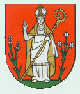 OBEC PODHORANYPodhorany č.114, 059 93 Bušovce___________________________________________________________________________O Z N Á M E N I E O PREROKOVANÍ ZADANIA  ÚZEMNÉHO PLÁNU OBCE                                                                                                                                                                                                   PODHORANYObec Podhorany v súlade s ustanovením §20 ods. (3) stavebného zákonao z n a m u j e   v e r e j n o s t i , že                                                                                                                                      prerokovanie ZADANIA pre spracovanie Územného plánu obce Podhoranysa uskutoční v čase od 04.01.2017 do 04.02.2017.Zadanie je uložené k nahliadnutiu na Obecnom úrade v Podhoranoch každý pracovný deň počas úradných hodín a je zverejnené na internetovej stránke obce: www.maldur.sk,Prerokovanie Zadania s verejnosťou za účasti spracovateľa sa uskutoční dňa                                                                       24. januára 2017 ( v utorok ) o 14,30 hod.v priestoroch Salaša Goral, Spišská Belá.Pripomienky a námietky je potrebné doručiť písomne na:Obec PodhoranyObecný úrad Podhorany č.114059 93 Bušovcealebo emailom na adresu: maldur@stonline.sk .      V zmysle príslušných ustanovení stavebného zákona Vás žiadame o zaslanie písomných pripomienok k zadaniu územnoplánovacej dokumentácie do 30 dní odo dňa zverejnenia tohto oznámenia t.j. do 04.02. 2017.                                                                                                        Jozef Oračko                                                                                                s t a r o s t a     o b c eZverejnené na úradnej tabuli obce dňa: 04.01.2017Zvesené z úradnej tabule obce dňa: .........................